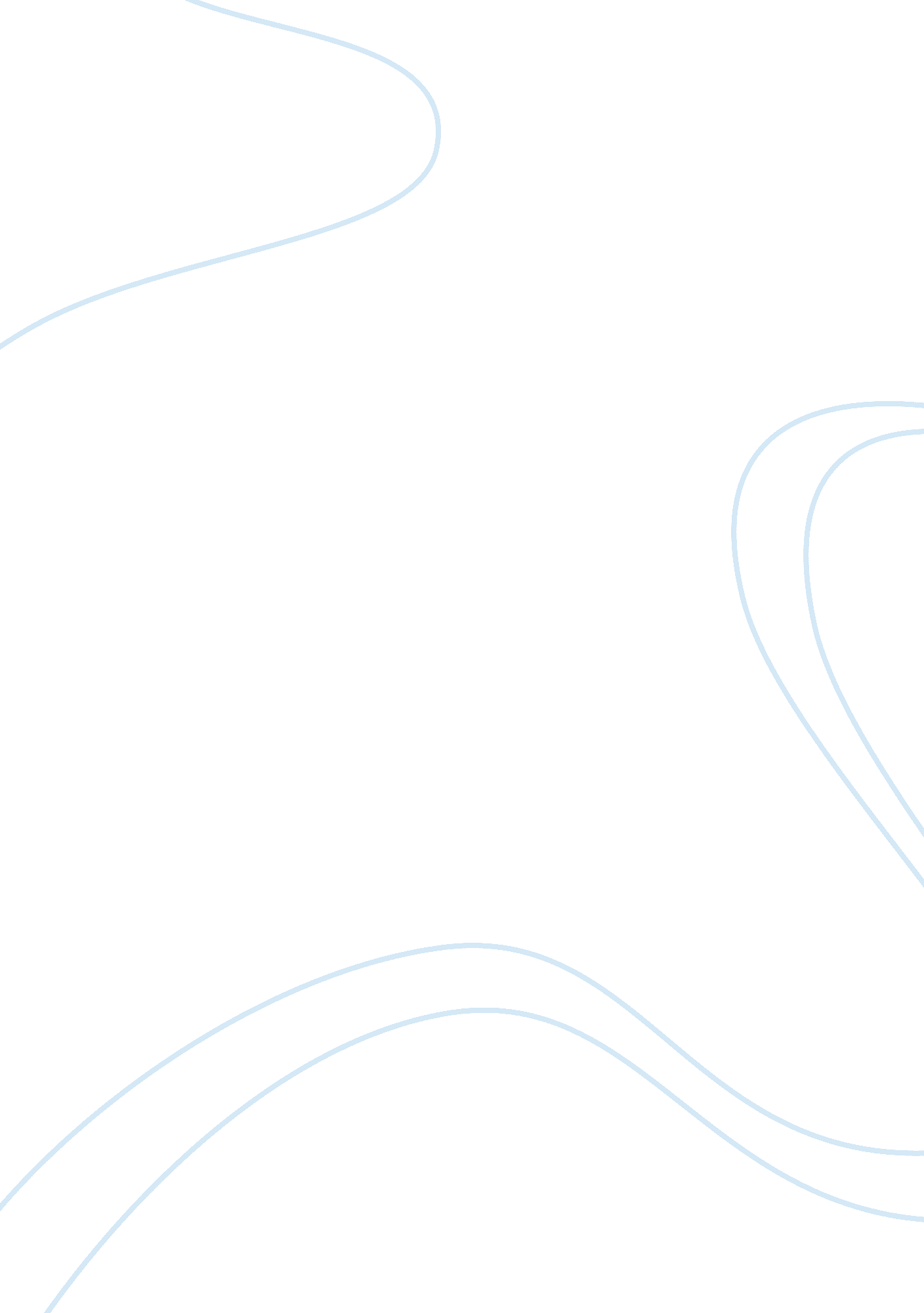 Causes of high school dropout rates in the united states research paper sampleProfession, Student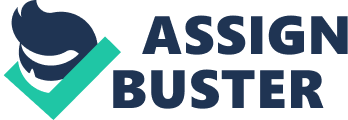 Prewriting Effects of high school dropout rates in the United States to the society and the high-risk groups within the community 
The intended audience for the paper is school management board members, parents and other policy makers within the public school systems. The paper targets these people since they have the greatest implication to the decision-making processes that create environments for teenagers. Moreover, their active participation in guiding the teenagers has the greatest effect. Thesis statement The active engagement and guidance of the right role models of teenagers has the best effect to molding their future. 
Reduced opportunities for the youth in the society inhibit the utilization of their full potential as well as talent use. 
The formative years of an individual define their chances of dropping out of high school later in life (Gooden, 2013). 
The perception that school is not a positive experience is developed within students minds early creating a rebellious perspective of education (Golubtchik, 2013). 
Education system policy makers must make intentional steps towards making school interesting for everyone in the society and a worthwhile venture. What method of organization and development will you use to develop your paragraphs? Introduction: 
This paper will articulate the causes of high school dropout rates in the United States to the society and the high-risk groups within the community. Moreover, solutions towards the challenge will be articulated. The intended audience for the paper is school management board members, parents and other policy makers within the public school systems. The paper targets these people since they have the greatest implication to the decision-making processes that create environments for teenagers. Moreover, their active participation in guiding the teenagers has the greatest effect. 
- Body: 
Reduced opportunities for the youth in the society inhibit the utilization of their full potential as well as talent use. It is pertinent to note that unemployment levels, college opportunities, as well as economic enhancing engagement play a significant factor in demoralizing the youth. 
The formative years of an individual define their chances of dropping out of high school later in life. The social cultural environment an individual is brought up in during their early years defines them perspectives of life. In areas where gang life is predominant, the children grow admiring the gang leaders. 
The perception that school is not a positive experience is developed within students minds early creating a rebellious perspective of education. Student should be emotionally engaged with the learning process to enhance their attitude towards it early enough. Moreover, rebellious ideologies can be identified early and steps towards changing the scenario taken. 
Education system policy makers must make intentional steps towards making school interesting for everyone in the society and a worthwhile venture (Edwards, 2013; Schachter, 2013). Conclusion: Reducing the level of school dropouts in the society is a multidimensional aspect that requires the participation of parents and players in the education system. References Breakthrough Schools Increase Attendance, Decrease Dropout Rate. (2013, September 25). States News Service, pp. 22-24. 
Edwards, M. (2013, November). How to Build a Better Launch Pad for Young Americans, Retrieved from http://washingtonmonthly. com/magazine/november_december_2013/features/how_to_build_a_better_launch_p047360. php 
Golubtchik, H. (2013). Last chance high school a principal's crusade to rescue throwaway teens. New York, NY: CreateSpace Independent Publishing Platform. 
Gooden, B. (2013, June). https://www. aasa. org/content. aspx? id= 28378, 70(6), 43. 
Schachter, R. (2013, March 1). Reclaiming the Future for Students at Risk: New Approaches to Dropout Prevention. District Administration, 1, 4. 